                 FZ.2380.50.S.22.2022INFORMACJAO UNIEWAŻNIENIU POSTĘPOWANIA	Na podstawie art. 260 ust. 2 ustawy Prawo zamówień publicznych (tekst jedn. Dz. U. z 2022 r. poz. 1710 ze zm.) Zamawiający informuje, że postępowanie prowadzone w trybie podstawowym bez negocjacji na DOSTAWĘ 5 SAMOCHODÓW OSOBOWYCH W POLICYJNEJ WERSJI NIEOZNAKOWANEJ (postępowanie nr 50/S/22) zostało unieważnione na podstawie art. 310 ustawy Pzp - środki publiczne, które Zamawiający zamierzał przeznaczyć na sfinansowanie zamówienia, nie zostały mu przyznane. Możliwość unieważnienia postepowania na tej podstawie została przewidziana w ogłoszeniu o zamówieniu.Sławomir Wilczewski                         (podpis na oryginale)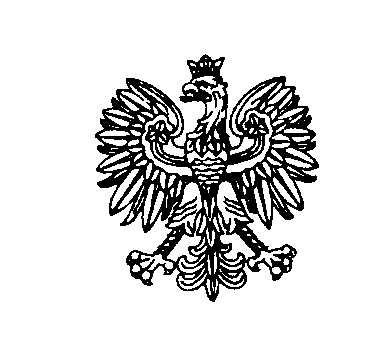 Białystok, dnia  12 grudnia 2022 rokuBiałystok, dnia  12 grudnia 2022 rokuBiałystok, dnia  12 grudnia 2022 rokuBiałystok, dnia  12 grudnia 2022 rokuBiałystok, dnia  12 grudnia 2022 roku                         ZastępcaKomendanta Wojewódzkiego Policji w Białymstoku                         ZastępcaKomendanta Wojewódzkiego Policji w Białymstoku                         ZastępcaKomendanta Wojewódzkiego Policji w Białymstoku